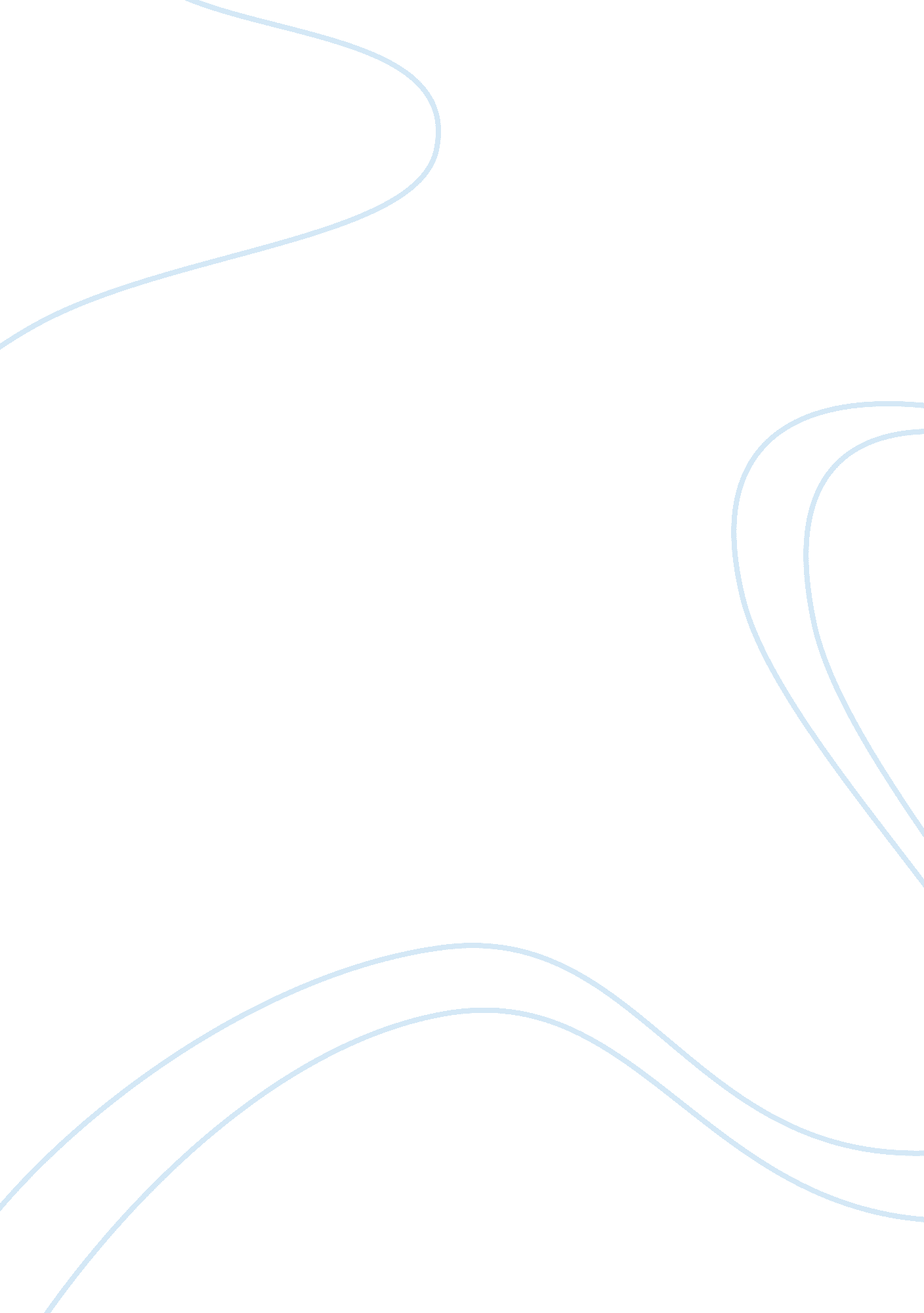 My pregnancy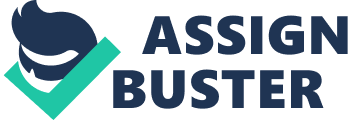 AutobiographyIn the middle of 2009 I found out I was pregnant with my daughter. From the day I took the pregnancy test, to the day I had her and beyond, my life changed in many ways. From the revealing of my pregnancy to my delivery, and everything in between, this was a completely life changing stage in my life. The events that took place during this time, took a serious toll on me both mentally and physically. It all began that early morning when I walked into the bathroom around five a. m. Recently, I had been waking up throughout the night, and in the early hours of the morning with my bladder feeling as if it were going to burst. When my period did not show, I decided to take the test that was about to change my life drastically. When the second line showed on my pregnancy test, I was both excited and scared. I was simply at a loss for words. What was I going to do? How was I going to break the news to my family? How was I going to support this child? I couldn’t fathom how anyone would take the news. My daughter’s father (Nathan) had recently lost his job; however, he had just enlisted in the United States Army and was due to leave for basic training in August. I was working part time as a hostess making just over minimum wage and we were living with his mother at the time. It took everything I had in me to keep myself calm. As I walked back into the bedroom my body went numb. I did not know how Nathan would take the news. I slowly sat down on the bed and as he opened his eyes I said, “ I’m pregnant”. Nathan looked at me with ease and all he said was “ okay, we will talk about this later.” We both rolled over and went back to sleep. Later that day we talked and decided we would figure everything out as time passed. I called my best friend Kaylani and told her first. We met up and talked and I decided to take her with me to tell my mom. My mom met us at a small coffee shop in town where I broke the news. I didn’t have to say a word and she already knew… . 